Iowa Department						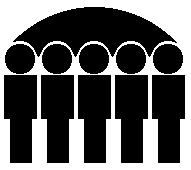 Of Human ServicesKevin W. Concannon, DirectorMonthly Public Assistance Statistical ReportFamily Investment Program	July 2007	     Jul 2007	Jun 2007	Jul 2006	Regular FIP	Cases	15,102	15,257	16,078	Recipients	36,064	36,354	38,693	Children	24,919	25,173	26,516	Payments	$4,774,245	$4,853,675	$5,207,515	Avg. Cost/Family	$316.13	$318.13	$323.89	Avg. Cost/Recipient	$132.38	$133.51	$134.59	Two Parent FIP	Cases	1,122	1,150	1,369	Recipients	4,530	4,653	5,452	Children	2,213	2,275	2,769	Payments	$423,056	$439,601	$540,736	Avg. Cost/Family	$377.06	$382.26	$394.99	Avg. Cost/Recipient	$93.39	$94.48	$99.18	Total FIP	Cases	16,224	16,407	17,447	Recipients	40,594	41,007	44,145	Children	27,132	27,448	29,285	Payments	$5,197,301	$5,293,276	$5,748,251	Avg. Cost/Family	$320.35	$322.62	$329.47	Avg. Cost/Recipient	$128.03	$129.08	$130.21Child Support Payments	PA Recoveries	$2,032,499	$3,138,671	$2,210,711	Returned to Federal 	Government	$1,259,742	$1,945,348	$1,406,233	Credit to FIP Account	$772,757	$1,193,323	$804,478FIP Net Total	$4,424,544	$4,099,953	$4,943,773	     State Fiscal Year To Date Summary	   Current Year	             Last Year	FIP Payments	Regular FIP Total	$4,774,245	$5,207,515	Two Parent Total	$423,056	$540,736	Total	$5,197,301	$5,748,251	Child Support Payments	PA_Recoveries	$2,032,499	$2,210,711	Returned to Federal Government	$1,259,742	$1,406,233	Credit to FIP Account	$772,757	$804,478	FIP Net Total	$4,424,544	$4,943,773	Bureau of Research  Analysis                                                        Prepared by:  Jan Conrad (515) 281-3356	Division of Results Based Accountability                                                          Statistical Research AnalystMonthly Statistical Reporting by Countyfor Temporary Assistance to Needy Families (TANF)For July 2007	Family Investment Program (FIP)	FIP - Two Parent Families	Total FIP	Number	Number	Average 	Number	Number	Average 	Number	Number	Average 	 of 	 of 	      Monthly 	Grant 	 of 	 of 	    Monthly 	Grant 	 of 	 of 	    Monthly 	Grant   County	Cases	Persons	       Grants	per Case	Cases	Persons	    Grants	per Case	Cases	Persons	    Grants	per Case	Adair	21	42	$6,177	$294.14	1	3	$426	$426.00	22	45	$6,603	$300.14	Adams	10	27	$4,001	$400.10	1	3	$426	$426.00	11	30	$4,427	$402.45	Allamakee	63	160	$19,897	$315.83	9	42	$3,190	$354.44	72	202	$23,087	$320.65	Appanoose	116	262	$34,530	$297.67	20	83	$8,062	$403.10	136	345	$42,592	$313.18	Audubon	8	20	$2,843	$355.43	$0	8	20	$2,843	$355.38	Benton 	83	200	$26,451	$318.68	10	39	$4,090	$409.02	93	239	$30,541	$328.40	Black Hawk	1,072	2,452	$335,262	$312.74	56	225	$22,206	$396.53	1,128	2,677	$357,468	$316.90	Boone	95	233	$30,176	$317.64	5	18	$2,059	$411.80	100	251	$32,235	$322.35	Bremer	53	119	$15,795	$298.03	3	12	$1,429	$476.33	56	131	$17,224	$307.57	Buchanan	70	173	$21,891	$312.74	7	26	$2,606	$372.28	77	199	$24,497	$318.14	Buena Vista	71	181	$22,941	$323.11	1	3	$371	$371.00	72	184	$23,312	$323.78	Butler 	48	100	$14,255	$296.97	7	27	$2,442	$348.85	55	127	$16,697	$303.58	Calhoun	28	59	$8,094	$289.07	3	11	$829	$276.33	31	70	$8,923	$287.84	Carroll 	64	139	$18,597	$290.57	1	6	$610	$610.00	65	145	$19,207	$295.49	Cass	48	119	$14,319	$298.32	4	13	$1,178	$294.50	52	132	$15,497	$298.02	Cedar	36	84	$10,062	$279.51	10	46	$3,825	$382.57	46	130	$13,887	$301.89	Cerro Gordo 	190	434	$57,871	$304.58	9	31	$3,501	$389.00	199	465	$61,372	$308.40	Cherokee 	35	71	$8,851	$252.88	1	3	$386	$386.00	36	74	$9,237	$256.58	Chickasaw	34	76	$10,079	$296.46	8	30	$3,179	$397.37	42	106	$13,258	$315.67	Clarke 	28	52	$7,837	$279.89	2	8	$844	$422.00	30	60	$8,681	$289.37	Clay	80	187	$24,531	$306.63	6	24	$2,931	$488.50	86	211	$27,462	$319.33	Clayton	34	84	$9,622	$283.01	4	19	$1,625	$406.25	38	103	$11,247	$295.97	Clinton	366	887	$110,737	$302.56	37	152	$12,191	$329.48	403	1,039	$122,928	$305.03	Crawford 	134	303	$43,541	$324.93	$0	134	303	$43,541	$324.93	Dallas	145	348	$47,430	$327.10	10	45	$4,999	$499.90	155	393	$52,429	$338.25	Davis	18	46	$4,992	$277.37	5	24	$1,863	$372.60	23	70	$6,855	$298.04	A-1   Attachment	Page 1 of 4Monthly Statistical Reporting by Countyfor Temporary Assistance to Needy Families (TANF)For July 2007	Family Investment Program (FIP)	FIP - Two Parent Families	Total FIP	Number	Number	Average 	Number	Number	Average 	Number	Number	Average 	 of 	 of 	      Monthly 	Grant 	 of 	 of 	   Monthly 	Grant 	 of 	 of 	     Monthly 	Grant   County     	Cases	Persons	      Grants	per Case	Cases	Persons	   Grants	per Case	Cases	Persons	    Grants	per Case 		Decatur 	56	126	$17,620	$314.65	5	22	$1,615	$323.00	61	148	$19,235	$315.33	Delaware	74	184	$25,097	$339.15	13	51	$5,258	$404.46	87	235	$30,355	$348.91	Des Moines 	358	859	$111,243	$310.73	30	113	$9,810	$327.00	388	972	$121,053	$311.99	Dickinson 	37	91	$11,550	$312.16	6	22	$1,087	$181.16	43	113	$12,637	$293.88	Dubuque	534	1,398	$175,693	$329.01	29	106	$10,474	$361.17	563	1,504	$186,167	$330.67	Emmet 	40	85	$12,017	$300.42	4	19	$1,610	$402.50	44	104	$13,627	$309.70	Fayette 	82	195	$25,207	$307.40	12	44	$4,260	$355.00	94	239	$29,467	$313.48	Floyd 	70	175	$21,425	$306.07	9	37	$3,651	$405.74	79	212	$25,076	$317.42	Franklin	31	75	$9,422	$303.95	2	9	$881	$440.50	33	84	$10,303	$312.21	Fremont	58	139	$18,271	$315.02	2	6	$852	$426.00	60	145	$19,123	$318.72	Greene	37	89	$10,710	$289.45	9	38	$2,697	$299.66	46	127	$13,407	$291.46	Grundy 	22	45	$6,765	$307.51	3	9	$860	$286.70	25	54	$7,625	$305.00	Guthrie	21	52	$6,638	$316.09	$0	21	52	$6,638	$316.10	Hamilton	66	159	$19,345	$293.11	5	17	$1,654	$330.80	71	176	$20,999	$295.76	Hancock	26	57	$8,289	$318.82	4	16	$1,676	$419.18	30	73	$9,965	$332.17	Hardin	69	166	$20,436	$296.17	4	10	$808	$202.00	73	176	$21,244	$291.01	Harrison 	61	141	$18,914	$310.07	11	45	$3,745	$340.50	72	186	$22,659	$314.71	Henry	126	294	$38,398	$304.75	6	26	$2,088	$348.00	132	320	$40,486	$306.71	Howard	32	77	$9,208	$287.75	6	26	$2,770	$461.66	38	103	$11,978	$315.21	Humboldt	36	83	$10,969	$304.69	1	4	$103	$103.00	37	87	$11,072	$299.24	Ida	19	39	$4,990	$262.67	1	5	$548	$548.00	20	44	$5,538	$276.90	Iowa	35	72	$10,444	$298.41	6	19	$1,384	$230.77	41	91	$11,828	$288.49	Jackson	96	239	$30,842	$321.27	13	54	$5,679	$436.84	109	293	$36,521	$335.06	Jasper	167	408	$55,478	$332.20	24	100	$10,140	$422.50	191	508	$65,618	$343.55	Jefferson 	108	243	$31,311	$289.91	12	50	$4,241	$353.41	120	293	$35,552	$296.27	Johnson	467	1,264	$157,228	$336.67	23	99	$10,069	$437.79	490	1,363	$167,297	$341.42	A-1   Attachment	Page 2 of 4Monthly Statistical Reporting by Countyfor Temporary Assistance to Needy Families (TANF)For July 2007	Family Investment Program (FIP)	FIP - Two Parent Families	Total FIP	Number	Number	Average 	Number	Number	Average 	Number	Number	Average 	 of 	 of 	      Monthly 	Grant 	 of 	 of 	   Monthly 	Grant 	 of 	 of 	    Monthly 	Grant   County	Cases	Persons	      Grants	per Case	Cases	Persons	   Grants	per Case	Cases	Persons	    Grants	per Case	Jones	65	156	$21,790	$335.24	9	41	$4,071	$452.35	74	197	$25,861	$349.47	Keokuk	59	131	$17,440	$295.59	12	54	$5,387	$448.91	71	185	$22,827	$321.51	Kossuth 	59	130	$17,312	$293.43	6	24	$1,958	$326.34	65	154	$19,270	$296.46	Lee	263	596	$80,339	$305.47	29	116	$11,523	$397.37	292	712	$91,862	$314.60	Linn	1,187	2,872	$377,132	$317.71	85	336	$34,607	$407.14	1,272	3,208	$411,739	$323.69	Louisa	73	153	$19,551	$267.83	3	16	$947	$315.66	76	169	$20,498	$269.71	Lucas	59	126	$17,327	$293.68	8	34	$2,912	$364.00	67	160	$20,239	$302.07	Lyon	21	51	$6,980	$332.40	$0	21	51	$6,980	$332.38	Madison	43	96	$14,288	$332.30	3	11	$990	$330.00	46	107	$15,278	$332.13	Mahaska	184	447	$60,823	$330.55	24	100	$9,229	$384.54	208	547	$70,052	$336.79	Marion	139	314	$41,916	$301.55	20	78	$8,024	$401.20	159	392	$49,940	$314.09	Marshall	223	524	$72,131	$323.45	16	60	$5,353	$334.56	239	584	$77,484	$324.20	Mills 	63	148	$18,548	$294.42	1	3	$291	$291.00	64	151	$18,839	$294.36	Mitchell 	16	33	$4,447	$277.93	1	3	$426	$426.00	17	36	$4,873	$286.65	Monona	38	80	$11,144	$293.26	$0	38	80	$11,144	$293.26	Monroe	31	83	$11,130	$359.04	5	24	$1,903	$380.60	36	107	$13,033	$362.03	Montgomery	75	166	$21,669	$288.92	16	65	$7,146	$446.62	91	231	$28,815	$316.65	Muscatine 	263	632	$86,475	$328.80	11	50	$4,773	$433.90	274	682	$91,248	$333.02	O'Brien 	44	111	$13,530	$307.50	6	23	$2,717	$452.83	50	134	$16,247	$324.94	Osceola	8	25	$3,525	$440.62	2	10	$577	$288.50	10	35	$4,102	$410.20	Page 	105	264	$31,891	$303.72	9	41	$2,780	$308.88	114	305	$34,671	$304.13	Palo Alto	24	55	$6,718	$279.91	2	8	$791	$395.75	26	63	$7,509	$288.81	Plymouth	41	97	$11,612	$283.23	3	14	$89	$29.66	44	111	$11,701	$265.93	Pocahontas	21	48	$5,497	$261.79	3	10	$925	$308.33	24	58	$6,422	$267.58	Polk	2,201	5,295	$716,175	$325.38	101	410	$39,470	$390.79	2,302	5,705	$755,645	$328.26	Pottawattamie	664	1,536	$204,868	$308.53	58	235	$18,316	$315.79	722	1,771	$223,184	$309.12	A-1   Attachment	Page 3 of 4Monthly Statistical Reporting by Countyfor Temporary Assistance to Needy Families (TANF)For July 2007	Family Investment Program (FIP)	FIP - Two Parent Families	Total FIP	Number	Number	Average 	Number	Number	Average 	Number	Number	Average 	 of 	 of 	         Monthly 	Grant 	 of 	 of 	    Monthly 	Grant 	 of 	 of 	        Monthly 	Grant     County	Cases	Persons	    Grants	per Case	Cases	Persons	   Grants	per Case	Cases	Persons	     Grants	per Case                 	Poweshiek	68	174	$22,438	$329.97	6	21	$1,971	$328.50	74	195	$24,409	$329.85	Ringgold	10	25	$2,988	$298.80	$0	10	25	$2,988	$298.80	Sac	18	39	$5,650	$313.88	1	5	$748	$748.00	19	44	$6,398	$336.74	Scott	1,262	3,080	$412,628	$326.96	65	277	$25,752	$396.18	1,327	3,357	$438,380	$330.35	Shelby	38	80	$10,508	$276.52	4	13	$1,128	$282.00	42	93	$11,636	$277.05	Sioux 	53	127	$14,892	$280.98	2	10	$501	$250.50	55	137	$15,393	$279.87	Story	205	514	$68,007	$331.74	20	78	$7,862	$393.10	225	592	$75,869	$337.20	Tama	70	169	$21,914	$313.07	7	22	$2,682	$383.14	77	191	$24,596	$319.43	Taylor	18	38	$5,447	$302.61	$0	18	38	$5,447	$302.61	Union 	51	111	$15,252	$299.07	6	26	$1,794	$299.00	57	137	$17,046	$299.05	Van Buren	39	103	$12,511	$320.79	11	43	$3,727	$338.81	50	146	$16,238	$324.76	Wapello 	366	832	$112,802	$308.20	41	158	$15,755	$384.26	407	990	$128,557	$315.86	Warren	125	306	$40,290	$322.32	3	12	$1,414	$471.40	128	318	$41,704	$325.81	Washington	77	165	$23,089	$299.86	9	32	$2,639	$293.22	86	197	$25,728	$299.16	Wayne	31	69	$9,486	$306.02	4	15	$1,084	$271.00	35	84	$10,570	$302.00	Webster 	283	667	$88,593	$313.05	20	76	$6,175	$308.75	303	743	$94,768	$312.77	Winnebago 	28	69	$8,345	$298.04	1	6	$610	$610.00	29	75	$8,955	$308.79	Winneshiek 	45	101	$12,596	$279.91	5	22	$2,144	$428.80	50	123	$14,740	$294.80	Woodbury	596	1,445	$192,656	$323.24	22	102	$8,398	$381.75	618	1,547	$201,054	$325.33	Worth 	11	22	$3,365	$305.99	$0	11	22	$3,365	$305.91	Wright 	61	146	$18,203	$298.40	2	6	$232	$116.00	63	152	$18,435	$292.62	State Total	15,102	36,064	$4,774,245	$316.13	1,122	4,530	$423,056	$377.05	16,224	40,594	$5,197,301	$320.35	A-1   Attachment	Page 4 of 4